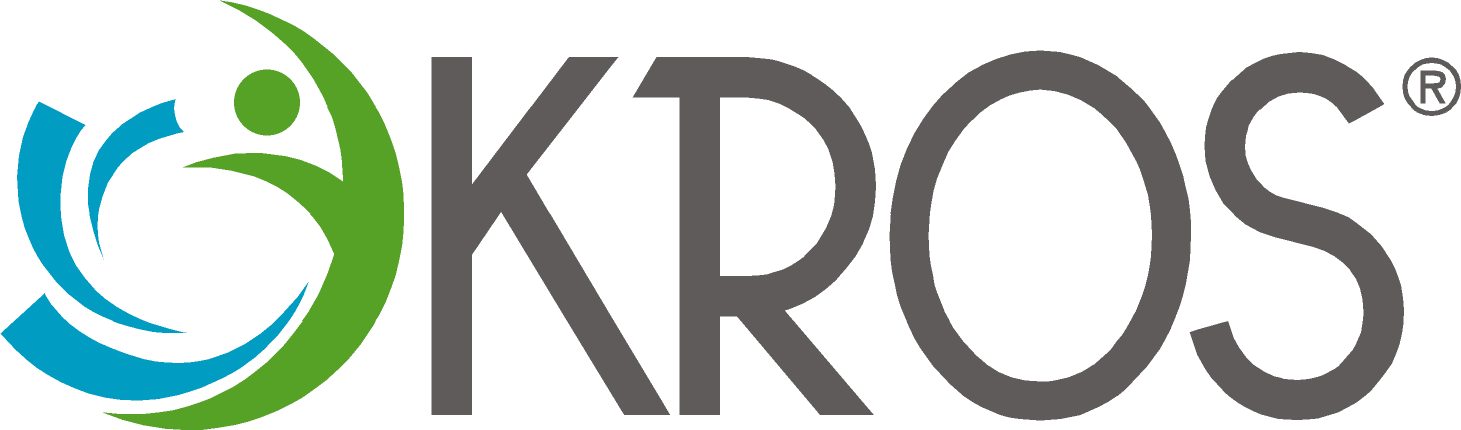 KROS TEKNOLOJİK ÜRÜNLER SANAYİ VE TİCARET ANONİM ŞİRKETİKİŞİSEL VERİLERİN KORUNMASI VE İŞLENMESİ POLİTİKASI BİLGİ FORMUİçindekiler1.	BÖLÜM 1 - GİRİŞ	31.1.	GİRİŞ	31.2.	KAPSAM	31.3.	POLİTİKA’NIN VE İLGİLİ MEVZUATIN UYGULANMASI	31.4.	POLİTİKA’NIN YÜRÜRLÜĞÜ	32.	BÖLÜM 2 - KİŞİSEL VERİLERİN KORUNMASINA İLİŞKİN HUSUSLAR	42.1.	KİŞİSEL VERİLERİN GÜVENLİĞİNİN SAĞLANMASI	42.2.	ÖZEL NİTELİKLİ KİŞİSEL VERİLERİN KORUNMASI	42.3.	İŞ BİRİMLERİNİN KİŞİSEL VERİLERİN KORUNMASI VE İŞLENMESİ KONUSUNDA FARKINDALIKLARININ ARTTIRILMASI VE DENETİMİ	43.	BÖLÜM 3 - KİŞİSEL VERİLERİN İŞLENMESİNE İLİŞKİN HUSUSLAR	53.1.	KİŞİSEL VERİLERİN MEVZUATTA ÖNGÖRÜLEN İLKELERE UYGUN OLARAK İŞLENMESİ	53.1.1. Hukuka ve Dürüstlük Kuralına Uygun İşleme	53.1.2. Kişisel Verilerin Doğru ve Gerektiğinde Güncel Olmasını Sağlama	53.1.3. Belirli, Açık ve Meşru Amaçlarla İşleme	53.1.4. İşlendikleri Amaçla Bağlantılı, Sınırlı ve Ölçülü Olma	53.1.5. İlgili Mevzuatta Öngörülen veya İşlendikleri Amaç için Gerekli Olan Süre Kadar Muhafaza Etme	53.2.	KİŞİSEL VERİLERİN İŞLENME ŞARTLARI	5(i)	Kişisel Veri Sahibinin Açık Rızasının Bulunması	5(ii)	Kanunlarda Açıkça Öngörülmesi	6(iii)	Fiili İmkansızlık Sebebiyle İlgilinin Açık Rızasının Alınamaması	6(iv)	Sözleşmenin Kurulması veya İfasıyla Doğrudan İlgi Olması	6(v)	Şirketin Hukuki Yükümlülüğünü Yerine Getirmesi	6(vi)	Kişisel Veri Sahibinin Kişisel Verisini Alenileştirmesi	6(vii)	Bir Hakkın Tesisi veya Korunması için Veri İşlemenin Zorunlu Olması	6(viii)	Şirketimizin Meşru Menfaati için Veri İşlemenin Zorunlu Olması	63.3.	ÖZEL NİTELİKLİ KİŞİSEL VERİLERİN İŞLENMESİ	63.4.	KİŞİSEL VERİ SAHİBİNİN AYDINLATILMASI	73.5.	KİŞİSEL VERİLERİN AKTARILMASI	73.5.1. Kişisel Verilerin Aktarılması	73.5.2. Özel Nitelikli Kişisel Verilerin Aktarılması	84.	BÖLÜM 4 - ŞİRKETİMİZ TARAFINDAN İŞLENEN KİŞİSEL VERİLERİN KATEGORİZASYONU VE İŞLENME AMAÇLARI	85.	BÖLÜM 5 - KİŞİSEL VERİLERİN SAKLANMASI VE İMHASI	86.	BÖLÜM 6- KİŞİSEL VERİ SAHİPLERİNİN HAKLARI VE BU HAKLARIN KULLANILMASI	96.1.	KİŞİSEL VERİ SAHİBİNİN HAKLARI	96.2.	KİŞİSEL VERİ SAHİBİNİN HAKLARINI KULLANMASI	96.3.	ŞİRKETİMİZİN BAŞVURULARA CEVAP VERMESİ	9EK 1 – Kişisel Veri İşleme Amaçları	10EK 2 – Kişisel Veri Sahipleri	11EK 3 – Kişisel Veri Kategorileri	1EK 4 – Şirketimiz Tarafından Kişisel Verilerin Aktarıldığı Üçüncü Kişiler ve Aktarılma Amaçları	2BÖLÜM 1 - GİRİŞGİRİŞKros Teknolojik Ürünler San. Ve Tic. A.Ş. (“Şirket”) olarak kişisel verilerin korunmasına önem vermekteyiz. Bu kapsamda Kros Teknolojik Ürünler San. Ve Tic. A.Ş. çalışanlarına, ziyaretçilerine, iş ortaklarına, çalışan adaylarına, stajyerlerine, tedarikçilerine, işbirliği içinde çalıştığı kurumların çalışanlarına ve yetkililerine, üçüncü kişilere ve burada sayılanlarla sınırlı olmamak üzere diğer kişilere (“İlgili Kişi”) ait kişisel verilerin hukuka uygun bir şekilde işlenmesine ve korunmasına özen gösteriyoruz. İşbu Kros Teknolojik Ürünler San. Ve Tic. A.Ş.  Kişisel Verilerin Korunması Politikası (“Politika”), şirketimizin faaliyetlerini yürütürken işleyeceği kişisel verilerin başta 6698 sayılı Kişisel Verilerin Korunması Kanunu (“Kanun”) ve diğer ilgili mevzuat hükümlerine ve hukuka uygun olarak işlenmesi amacıyla hazırlanmıştır. Şirketimiz tarafından gerçekleştirilen kişisel veri işleme faaliyetlerinin yürütülmesinde benimsenen ilkeler ve Şirketimizin veri işleme faaliyetlerinin Kanun’da yer alan düzenlemelere uyumu bakımından benimsenen temel prensipler açıklanmakta ve böylelikle Şirketimiz, kişisel veri sahiplerini bilgilendirerek gerekli şeffaflığı sağlamaktadır. KAPSAMPolitika, İlgili Kişiler’e ilişkin otomatik olan ya da herhangi bir veri kayıt sisteminin parçası olmak kaydıyla otomatik olmayan yollarla işlenen tüm kişisel verileri kapsar. Kişisel verilerin Kros Teknolojik Ürünler San. Ve Tic. A.Ş. tarafından başlıca işlenme yöntemleri şirket, basılı evrak, telefon, internet sitesi, online hizmetler, e-mail, sosyal medya ve benzeri vasıtalar ile sözlü, yazılı ya da elektronik platformlardır.  POLİTİKA’NIN VE İLGİLİ MEVZUATIN UYGULANMASIKişisel verilerin işlenmesi ve korunması konusunda yürürlükte bulunan ilgili kanuni düzenlemeler öncelikle uygulama alanı bulacaktır. Yürürlükte bulunan mevzuat ve Politika arasında uyumsuzluk bulunması durumunda, Şirketimiz yürürlükteki mevzuatın uygulama alanı bulacağını kabul etmektedir. Politika, ilgili mevzuat tarafından ortaya konulan kuralları Şirket uygulamaları kapsamında somutlaştırılarak düzenlemektedir.POLİTİKA’NIN YÜRÜRLÜĞÜŞirketimiz tarafından düzenlenen bu Politika 25.03.2020 tarihlidir. Politika’nın tamamının veya belirli maddelerinin yenilenmesi durumunda Politika’nın yürürlük tarihi güncellenecektir. Politika Şirketimizin internet sitesinde (https://www.kros.com.tr) yayımlanır ve kişisel veri sahiplerinin talebi üzerine ilgili kişilerin erişimine sunulur.BÖLÜM 2 - KİŞİSEL VERİLERİN KORUNMASINA İLİŞKİN HUSUSLARKİŞİSEL VERİLERİN GÜVENLİĞİNİN SAĞLANMASIŞirketimiz, Kanun’un 12. maddesine uygun olarak, kişisel verilerin hukuka aykırı olarak açıklanmasını, erişimini, aktarılmasını veya başka şekillerde meydana gelebilecek güvenlik eksikliklerini önlemek için, korunacak verinin niteliğine göre gerekli tedbirlerini almaktadır. Bu kapsamda Şirketimiz Kişisel Verileri Koruma Kurulu (“Kurul”) tarafından yayımlanmış olan rehberlere uygun olarak gerekli güvenlik düzeyini sağlamaya yönelik ve idari tedbirleri almakta, denetimleri yapmakta veya yaptırmaktadır.ÖZEL NİTELİKLİ KİŞİSEL VERİLERİN KORUNMASIHassasiyet arz eden kişisel verilere, hukuka aykırı olarak işlendiğinde kişilerin mağduriyetine veya ayrımcılığa sebep olma riski nedeniyle Kanun kapsamında özel önem atfedilmiştir. Bu “özel nitelikli” kişisel veriler; ırk, etnik köken, siyasi düşünce, felsefi inanç, din, mezhep veya diğer inançlar, kılık ve kıyafet, dernek, vakıf ya da sendika üyeliği, sağlık, cinsel hayat, ceza mahkûmiyeti ve güvenlik tedbirleriyle ilgili veriler ile biyometrik ve genetik verilerdir.Bu kapsamda, Şirketimiz tarafından, kişisel verilerin korunması için alınan teknik ve idari tedbirler, özel nitelikli kişisel veriler bakımından özenle uygulanmakta ve Şirketimiz bünyesinde gerekli denetimler sağlanmaktadır.Özel nitelikli kişisel verilerin işlenmesi ile ilgili ayrıntılı bilgiye bu Politika’nın 3.3. bölümünde yer verilmiştir.İŞ	BİRİMLERİNİN	KİŞİSEL	VERİLERİN	KORUNMASI	VE	İŞLENMESİ	KONUSUNDA FARKINDALIKLARININ ARTTIRILMASI VE DENETİMİŞirketimiz, kişisel verilerin hukuka aykırı olarak işlenmesini, verilere hukuka aykırı olarak erişilmesini önlemeye ve verilerin muhafazasını sağlamaya yönelik farkındalığın artırılması için iş birimlerine gerekli eğitimlerin düzenlenmesini sağlamaktadır.Şirketimiz mevcut çalışanlarının ve bünyesine yeni dâhil olan çalışanların kişisel verilerin korunması konusunda farkındalığının oluşması için gerekli sistemler kurmakta, konuya ilişkin ihtiyaç duyulması halinde danışmanlar ile çalışmaktadır. Bu doğrultuda Şirketimiz, ilgili eğitimlere, seminerlere ve bilgilendirme oturumlarına yapılan katılımlar değerlendirmekte olup ilgili mevzuatın güncellenmesine paralel olarak yeni eğitimler düzenlemektedir.BÖLÜM 3 - KİŞİSEL VERİLERİN İŞLENMESİNE İLİŞKİN HUSUSLARKİŞİSEL VERİLERİN MEVZUATTA ÖNGÖRÜLEN İLKELERE UYGUN OLARAK İŞLENMESİHukuka ve Dürüstlük Kuralına Uygun İşlemeKişisel veriler kişilerin temel hak ve özgürlüklerine zarar gelmeyecek şekilde genel güven ve dürüstlük kuralına uygun olarak işlenmektedir. Bu çerçevede, kişisel veriler Şirketimizin iş faaliyetlerinin gerektirdiği ölçüde ve bunlarla sınırlı olarak işlenmektedir.Kişisel Verilerin Doğru ve Gerektiğinde Güncel Olmasını SağlamaŞirketimiz kişisel verilerin işlendiği süre boyunca doğru ve güncel olması için gerekli önlemleri almakta ve belirli sürelerle kişisel verilerin doğruluğunun ve güncelliğinin sağlanmasına ilişkin gerekli mekanizmaları kurmaktadır.Belirli, Açık ve Meşru Amaçlarla İşlemeŞirketimiz, kişisel verilerin işlenme amaçlarını açıkça ortaya koymakta ve yine iş faaliyetleri doğrultusunda bu faaliyetlerle bağlantılı amaçlar kapsamında işlemektedir.İşlendikleri Amaçla Bağlantılı, Sınırlı ve Ölçülü OlmaŞirketimiz kişisel verileri yalnızca iş faaliyetlerinin gerektirdiği nitelikte ve ölçüde toplamakta olup belirlenen amaçlarla sınırlı olarak işlemektedir.İlgili Mevzuatta Öngörülen veya İşlendikleri Amaç için Gerekli Olan Süre Kadar Muhafaza EtmeŞirketimiz, kişisel verileri işlendikleri amaç için gerekli olan süre ve ilgili yasal mevzuatta öngörülen minimum süre kadar muhafaza etmektedir. Bu kapsamda, Şirketimiz öncelikle ilgili mevzuatta kişisel verilerin saklanması için bir süre öngörülüp öngörülmediğini tespit etmekte, bir süre belirlenmişse bu süreye uygun davranmaktadır. Yasal bir süre mevcut değil ise kişisel veriler işlendikleri amaç için gerekli olan süre kadar saklanmaktadır. Kişisel veriler belirlenen saklama sürelerinin sonunda periyodik imha sürelerine veya veri sahibi başvurusuna uygun olarak ve belirlenen imha yöntemleri (silme ve/veya yok etme ve/veya anonimleştirme) ile imha edilmektedir.KİŞİSEL VERİLERİN İŞLENME ŞARTLARIKişisel veri sahibinin açık rıza vermesi haricinde kişisel veri işleme faaliyetinin dayanağı aşağıda belirtilen şartlardan yalnızca biri olabileceği gibi birden fazla şart da aynı kişisel veri işleme faaliyetinin dayanağı olabilmektedir. İşlenen verilerin özel nitelikli kişisel veri olması halinde, işbu Politika’nın 3.3 başlığı (“Özel Nitelikli Kişisel Verilerin İşlenmesi”) içerisinde yer alan şartlar uygulanacaktır.Kişisel Veri Sahibinin Açık Rızasının BulunmasıKişisel verilerin işlenme şartlarından biri veri sahibinin açık rızasıdır. Kişisel veri sahibinin açık rızası belirli bir konuya ilişkin, bilgilendirilmeye dayalı olarak ve özgür iradeyle açıklanmalıdır.Aşağıda yer alan kişisel veri işleme şartlarının varlığı durumunda veri sahibinin açık rızasına gerek kalmaksızın kişisel veriler işlenebilecektir.Kanunlarda Açıkça ÖngörülmesiVeri sahibinin kişisel verileri, kanunda açıkça öngörülmekte ise diğer bir ifade ile ilgili kanunda kişisel verilerin işlenmesine ilişkin açıkça bir hüküm olması halinde işbu veri işleme şartının varlığından söz edilebilecektir.Fiili İmkansızlık Sebebiyle İlgilinin Açık Rızasının AlınamamasıFiili imkansızlık nedeniyle rızasını açıklayamayacak durumda olan veya rızasına geçerlilik tanınamayacak olan kişinin kendisinin ya da başka bir kişinin hayatı veya beden bütünlüğünü korumak için kişisel verisinin işlenmesinin zorunlu olması halinde veri sahibinin kişisel verileri işlenebilecektir.Sözleşmenin Kurulması veya İfasıyla Doğrudan İlgi OlmasıVeri sahibinin taraf olduğu bir sözleşmenin kurulması veya ifasıyla doğrudan doğruya ilgili olması kaydıyla, kişisel verilerin işlenmesinin gerekli olması halinde işbu şart yerine getirilmiş sayılabilecektir.Şirketin Hukuki Yükümlülüğünü Yerine GetirmesiŞirketimizin hukuki yükümlülüklerini yerine getirmesi için işlemenin zorunlu olması halinde veri sahibinin kişisel verileri işlenebilecektir.Kişisel Veri Sahibinin Kişisel Verisini AlenileştirmesiVeri sahibinin, kişisel verisini alenileştirmiş olması halinde ilgili kişisel veriler alenileştirme amacıyla sınırlı olarak işlenebilecektir.Bir Hakkın Tesisi veya Korunması için Veri İşlemenin Zorunlu OlmasıBir hakkın tesisi, kullanılması veya korunması için veri işlemenin zorunlu olması halinde veri sahibinin kişisel verileri işlenebilecektir.Şirketimizin Meşru Menfaati için Veri İşlemenin Zorunlu OlmasıKişisel veri sahibinin temel hak ve özgürlüklerine zarar vermemek kaydıyla Şirketimizin meşru menfaatleri için veri işlemesinin zorunlu olması halinde veri sahibinin kişisel verileri işlenebilecektir.ÖZEL NİTELİKLİ KİŞİSEL VERİLERİN İŞLENMESİÖzel nitelikli kişisel veriler Şirketimiz tarafından, işbu Politika’da belirtilen ilkelere uygun olarak ve Kurul’un belirleyeceği yöntemler de dahil olmak üzere gerekli her türlü idari ve teknik tedbirler alınarak ve aşağıdaki şartların varlığı halinde işlenmektedir:Sağlık ve cinsel hayat dışındaki özel nitelikli kişisel veriler, kanunlarda açıkça öngörülmesi diğer bir ifade ile ilgili kanunda kişisel verilerin işlenmesine ilişkin açıkça bir hüküm olması halinde veri sahibinin açık rıza aranmaksızın işlenebilecektir. Aksi halde veri sahibinin açık rızası alınacaktır.Sağlık ve cinsel hayata ilişkin özel nitelikli kişisel veriler, kamu sağlığının korunması, koruyucu hekimlik, tıbbi teşhis, tedavi ve bakım hizmetlerinin yürütülmesi, sağlık hizmetleri ile finansmanının planlanması ve yönetimi amacıyla, sır saklama yükümlülüğü altında bulunan kişiler veya yetkili kurum ve kuruluşlar tarafından açık rıza aranmaksızın işlenebilecektir. Aksi halde veri sahibinin açık rızası alınacaktır.KİŞİSEL VERİ SAHİBİNİN AYDINLATILMASIŞirketimiz, Kanun’un 10. maddesine ve ikincil mevzuata uygun olarak kişisel veri sahiplerini kişisel verilerinin veri sorumlusu olarak kim tarafından, hangi amaçlarla işlendiği, hangi amaçlarla kimlerle paylaşıldığı, hangi yöntemlerle toplandığı ve hukuki sebebi ve veri sahiplerinin kişisel verilerinin işlenmesi kapsamında sahip olduğu hakları konusunda bilgilendirmektedir.KİŞİSEL VERİLERİN AKTARILMASIŞirketimiz hukuka uygun olan kişisel veri işleme amaçları doğrultusunda gerekli güvenlik önlemlerini alarak kişisel veri sahibinin kişisel verilerini ve özel nitelikli kişisel verilerini üçüncü kişilere (kamu kurumlarına, tedarikçilere vb.) aktarabilmektedir. Şirketimiz bu doğrultuda Kanun’un 8. maddesinde öngörülen düzenlemelere uygun hareket etmektedir. Bu konu ile ilgili ayrıntılı bilgiye işbu Politika’nın EK 4 (“EK 4- Şirketimiz Tarafından Kişisel Verilerin Aktarıldığı Üçüncü Kişiler ve Aktarılma Amaçları”) dokümanından ulaşılması mümkündür.Kişisel Verilerin AktarılmasıKişisel veri sahibinin açık rızası olmasa dahi aşağıda belirtilen şartlardan bir ya da birkaçının mevcut olması halinde Şirketimiz tarafından gerekli özen gösterilerek ve Kurul tarafından öngörülen yöntemler de dahil gerekli tüm güvenlik önlemleri alınarak kişisel veriler üçüncü kişilere aktarılabilecektir.Kişisel verilerin aktarılmasına ilişkin ilgili faaliyetlerin kanunlarda açıkça öngörülmesi,Kişisel verilerin Şirket tarafından aktarılmasının bir sözleşmenin kurulması veya ifasıyla doğrudan doğruya ilgili ve gerekli olması,Kişisel verilerin aktarılmasının Şirketimizin hukuki yükümlülüğünü yerine getirebilmesi için zorunlu olması,Kişisel verilerin veri sahibi tarafından alenileştirilmiş olması şartıyla, alenileştirme amacıyla sınırlı bir şekilde Şirketimiz tarafından aktarılması,Kişisel verilerin Şirket tarafından aktarılmasının Şirket’in veya veri sahibinin veya üçüncü kişilerin haklarının tesisi, kullanılması veya korunması için zorunlu olması,Veri sahibinin temel hak ve özgürlüklerine zarar vermemek kaydıyla Şirket meşru menfaatleri için kişisel veri aktarımı faaliyetinde bulunulmasının zorunlu olması,Fiili imkânsızlık nedeniyle rızasını açıklayamayacak durumda bulunan veya rızasına hukuki geçerlilik tanınmayan kişinin kendisinin ya da bir başkasının hayatı veya beden bütünlüğünü koruması için zorunlu olması.Yukarıdakilere ek olarak kişisel veriler, Kurul tarafından yeterli korumaya sahip olduğu ilan edilen yabancı ülkelere (“Yeterli Korumaya Sahip Yabancı Ülke”) yukarıdaki şartlardan herhangi birinin varlığı halinde aktarılabilecektir. Yeterli korumanın bulunmaması durumunda ise mevzuatta öngörülen veri aktarım şartları doğrultusunda Türkiye’deki ve ilgili yabancı ülkedeki veri sorumlularının yeterli bir korumayı yazılı olarak taahhüt ettiği ve Kurul’un izninin bulunduğu yabancı ülkelere (“Yeterli Korumayı Taahhüt Eden Veri Sorumlusunun Bulunduğu Yabancı Ülke”) aktarılabilecektir.Özel Nitelikli Kişisel Verilerin AktarılmasıÖzel nitelikli kişisel veriler Şirketimiz tarafından, işbu Politika’da belirtilen ilkelere uygun olarak ve Kurul’un belirleyeceği yöntemler de dahil olmak üzere gerekli her türlü idari ve teknik tedbirler alınarak ve aşağıdaki şartların varlığı halinde aktarılabilecektir:Sağlık ve cinsel hayat dışındaki özel nitelikli kişisel veriler, kanunlarda açıkça öngörülmesi diğer bir ifade ile ilgili kanunda kişisel verilerin işlenmesine ilişkin açıkça bir hüküm olması halinde veri sahibinin açık rıza aranmaksızın işlenebilecektir. Aksi halde veri sahibinin açık rızası alınacaktır.Sağlık ve cinsel hayata ilişkin özel nitelikli kişisel veriler, kamu sağlığının korunması, koruyucu hekimlik, tıbbi teşhis, tedavi ve bakım hizmetlerinin yürütülmesi, sağlık hizmetleri ile finansmanının planlanması ve yönetimi amacıyla, sır saklama yükümlülüğü altında bulunan kişiler veya yetkili kurum ve kuruluşlar tarafından açık rıza aranmaksızın işlenebilecektir. Aksi halde veri sahibinin açık rızası alınacaktır.Yukarıdakilere ek olarak kişisel veriler, Yeterli Korumaya Sahip Yabancı Ülke’lere yukarıdaki şartlardan herhangi birinin varlığı halinde aktarılabilecektir. Yeterli korumanın bulunmaması durumunda ise mevzuatta öngörülen veri aktarım şartları doğrultusunda Yeterli Korumayı Taahhüt Eden Veri Sorumlusunun Bulunduğu Yabancı Ülke’lere aktarılabilecektir.BÖLÜM 4 - ŞİRKETİMİZ TARAFINDAN İŞLENEN KİŞİSEL VERİLERİN KATEGORİZASYONU VE İŞLENME AMAÇLARIŞirketimiz nezdinde, Kanun’un 10. maddesi ve ikincil mevzuat uyarınca ilgili kişiler bilgilendirilerek, Şirketimizin kişisel veri işleme amaçları doğrultusunda, Kanun’un 5. ve 6. maddesinde belirtilen kişisel veri işleme şartlarından en az birine dayalı ve sınırlı olarak, başta kişisel verilerin işlenmesine ilişkin Kanun’un 4. maddesinde belirtilen ilkeler olmak üzere Kanun’da belirtilen genel ilkelere uygun bir şekilde kişisel veriler işlenmektedir. İşbu Politika ’da belirtilen amaçlar ve şartlar çerçevesinde, işlenen kişisel veri kategorilerine ve kategoriler hakkında detaylı bilgilere Politika’nın EK 3 (“EK 3- Kişisel Veri Kategorileri”) dokümanından ulaşılabilecektir.Söz konusu kişisel veri işleme amaçlarına ilişkin detaylı bilgiler Politika’nın EK 1’inde (“EK 1- Kişisel Veri İşleme Amaçları”) yer almaktadır.BÖLÜM 5 - KİŞİSEL VERİLERİN SAKLANMASI VE İMHASIŞirketimiz, kişisel verileri işlendikleri amaç için gerekli olan süre ve ilgili yasal mevzuatta öngörülen minimum süre kadar muhafaza etmektedir. Bu kapsamda, Şirketimiz öncelikle ilgili mevzuatta kişisel verilerin saklanması için bir süre öngörülüp öngörülmediğini tespit etmekte, bir süre belirlenmişse bu süreye uygun davranmaktadır. Yasal bir süre mevcut değil ise kişisel veriler işlendikleri amaç için gerekli olan süre kadar saklanmaktadır. Kişisel veriler belirlenen saklama sürelerinin sonunda periyodik imha sürelerine veya veri sahibi başvurusuna uygun olarak ve belirlenen imha yöntemleri (silme ve/veya yok etme ve/veya anonimleştirme) ile imha edilmektedir.BÖLÜM 6- KİŞİSEL VERİ SAHİPLERİNİN HAKLARI VE BU HAKLARIN KULLANILMASIKİŞİSEL VERİ SAHİBİNİN HAKLARIKişisel veri sahipleri aşağıda yer alan haklara sahiptirler:Kişisel veri işlenip işlenmediğini öğrenme,Kişisel verileri işlenmişse buna ilişkin bilgi talep etme,Kişisel verilerin işlenme amacını ve bunların amacına uygun kullanılıp kullanılmadığını öğrenme,Yurt içinde veya yurt dışında kişisel verilerin aktarıldığı üçüncü kişileri bilme,Kişisel verilerin eksik veya yanlış işlenmiş olması hâlinde bunların düzeltilmesini isteme ve bu kapsamda yapılan işlemin kişisel verilerin aktarıldığı üçüncü kişilere bildirilmesini isteme,Kanun ve ilgili diğer kanun hükümlerine uygun olarak işlenmiş olmasına rağmen, işlenmesini gerektiren sebeplerin ortadan kalkması hâlinde kişisel verilerin silinmesini veya yok edilmesini isteme ve bu kapsamda yapılan işlemin kişisel verilerin aktarıldığı üçüncü kişilere bildirilmesini isteme,İşlenen verilerin münhasıran otomatik sistemler vasıtasıyla analiz edilmesi suretiyle kişinin kendisi aleyhine bir sonucun ortaya çıkmasına itiraz etme,Kişisel verilerin kanuna aykırı olarak işlenmesi sebebiyle zarara uğraması hâlinde zararın giderilmesini talep etme.KİŞİSEL VERİ SAHİBİNİN HAKLARINI KULLANMASIKişisel veri sahipleri bölüm 6.1.’de (“Kişisel Veri Sahibinin Hakları”) sayılmış haklarına ilişkin taleplerini Kurul’un belirlemiş olduğu yöntemlerle Şirketimize iletebileceklerdir. Başvuru yöntemlerine ve başvuru formuna www.kros.com.tr/kisisel-verilerin-korunmasi-genel-aydınlatma-beyani (link verilmelidir.) adresinden ulaşılabilirŞİRKETİMİZİN BAŞVURULARA CEVAP VERMESİŞirketimiz, kişisel veri sahibi tarafından yapılacak başvuruları Kanun ve ikincil mevzuata uygun olarak sonuçlandırmak üzere gerekli idari ve teknik tedbirleri almaktadır.Kişisel veri sahibinin, bölüm 6.1.’de (“Kişisel Veri Sahibinin Hakları”) yer alan haklara ilişkin talebini usule uygun olarak Şirketimize iletmesi durumunda, Şirketimiz talebin niteliğine göre en kısa sürede ve en geç 30 (otuz) gün içinde ilgili talebi ücretsiz olarak sonuçlandıracaktır. Ancak, işlemin ayrıca bir maliyet gerektirmesi halinde, Kurul tarafından belirlenen tarife uyarınca ücret alınabilecektir.EK 1 – Kişisel Veri İşleme AmaçlarıEK 2 – Kişisel Veri SahipleriEK 3 – Kişisel Veri KategorileriEK 4 – Şirketimiz Tarafından Kişisel Verilerin Aktarıldığı Üçüncü Kişiler ve Aktarılma AmaçlarıŞirketimiz Kanun’un 8. ve 9. maddelerine uygun olarak müşterilerin kişisel verilerini aşağıda sıralanan kişi kategorilerine aktarılabilir:İş OrtaklarıTedarikçilerHissedarlarKanunen Yetkili Özel Hukuk KişileriKanunen Yetkili Kamu Kurum ve Kuruluşları,Aktarımda bulunulan yukarıda belirtilen kişilerin kapsamı ve veri aktarım amaçları aşağıda belirtilmektedir.AMAÇLAR İnsan kaynakları süreçlerinin planlanmasıPersonel temin süreçlerinin yürütülmesiÜretim için gerekli olan insan kaynakları ihtiyaçlarının planlanması ve icrasıStajyer ve öğrenci temini, yerleştirilmesi ve operasyon süreçlerinin planlanması ve icrasıTedarik zinciri yönetimi süreçlerinin planlanması veicrasıİş ortakları ve tedarikçilerin bilgiye erişim yetkilerinin planlanması ve icrasıBilgi güvenliği süreçlerinin planlanması, denetimi ve icrasıKurumsal yönetim faaliyetlerin planlanması ve icrasıKurumsal iletişim faaliyetlerinin planlanması ve icrasıFinans ve muhasebe işlerinin takibiİş faaliyetlerinin planlanması ve icrasıEtkinlik yönetimiKurumsal sürdürülebilirlik faaliyetlerin planlanması ve icrasıSözleşme süreçlerinin ve hukuki taleplerin takibiMüşteri talep ve şikayetlerinin takibiMüşteri ilişkileri yönetimi süreçlerinin planlanması veicrasıÜrün ve hizmetlerin satış süreçlerinin planlanması ve icrasıİş ortakları ve tedarikçilerle olan ilişkilerin yönetimiİş sağlığı ve güvenliği süreçlerinin planlanması ve icrasıHukuk işlerinin takibiZiyaretçi kayıtlarının oluşturulması ve takibiŞirket faaliyetlerinin şirket prosedürleri ve ilgili mevzuata uygun olarak yürütülmesinin temini için gerekli operasyonel faaliyetlerinin planlanması ve icrasıYetkili kuruluşlara mevzuattan kaynaklı bilgi verilmesiŞirketin üretim ve operasyonel risk süreçlerinin planlanması ve icrasıAcil durum yönetimi süreçlerinin planlanması ve icrasıŞirketler	ve	ortaklık	hukuku	işlemlerinin gerçekleştirilmesiŞirket operasyonlarının güvenliğinin teminiŞirket yerleşkeleri ve tesislerinin güvenliğinin teminiŞirket denetim faaliyetlerinin planlanması ve icrasıKİŞİSEL VERİ	SAHİBİ KATEGORİLERİAÇIKLAMAMüşteriŞirketimizle herhangi bir sözleşmesel ilişkisi olup olmadığına bakılmaksızın Şirketimizin sunmuş olduğu ürün ve hizmetleri kullanan veya kullanmış olan gerçek kişilerZiyaretçiŞirketimizin sahip olduğu fiziksel yerleşkelere çeşitli amaçlarla girmiş olan veya internet sitelerimizi ziyaret eden gerçek kişilerÜçüncü KişiŞirketimizin yukarıda bahsi geçen taraflarla arasındaki ticari işlem güvenliğini sağlamak veya bahsi geçen kişilerin haklarını korumak ve menfaat temin etmek üzere bu kişilerle ilişkili olan üçüncü taraf gerçek kişiler (Örn. aile bireyleri ve yakınlar) veya bu Politika ve Kros Teknolojik Ürünler San. Ve Tic. A.Ş. Çalışanları Kişisel Verilerin Korunması ve İşlenmesi Politikası kapsamına girmeyen diğer gerçek kişilerÇalışan AdayıŞirketimize herhangi bir yolla iş başvurusunda bulunmuş ya da özgeçmiş ve ilgili bilgilerini şirketimizin incelemesine açmış olan gerçek kişiler (stajyer adayları dahil)Şirket HissedarıŞirketimizin hissedarı gerçek kişilerŞirket YetkilisiŞirketimizin yönetim kurulu üyesi ve diğer yetkili gerçek kişilerİş birliği İçerisinde Olduğumuz Kurumların Çalışanları,Hissedarları ve YetkilileriŞirketimizin her türlü iş ilişkisi içerisinde bulunduğu kurumlarda (iş ortağı, tedarikçi gibi, ancak bunlarla sınırlı olmaksızın) çalışan, bu kurumların hissedarları ve yetkilileri dahil olmak üzere, gerçek kişilerKİŞİSEL VERİ KATEGORİLERİAÇIKLAMAKimlik BilgisiKişinin kimliğine dair bilgilerin bulunduğu verilerdir; ad-soyad, T.C. kimlik numarası, uyruk bilgisi, doğum yeri, doğum tarihi, cinsiyet, işyeri bilgisi, sicil no., vergi numarası, unvan, biyografi vb. bilgiler ile ehliyet, mesleki kimlik, nüfus cüzdanı ve pasaport gibi belgelerİletişim BilgisiTelefon numarası, adres, e-posta, faks numarasıLokasyon Verisiİş birliği içerisinde olduğumuz kurumların çalışanlarının acil durum süreçlerine yönelik bulunduğu yerin konumunu tespit eden bilgilerAile Bireyleri ve Yakın BilgisiŞirketimiz operasyonları çerçevesinde ve sunduğumuz ürün ve hizmetlerle ilgili veya Şirketin ve veri sahibinin hukuki ve diğer menfaatlerini korumak amacıyla kişisel veri sahibinin aile bireyleri ve yakınları hakkındaki bilgilerMüşteri BilgisiTicari faaliyetlerimizin gerçekleştirilmesi esnasında müşteriye ilişkin elde edilen verilerMüşteri İşlem BilgisiMüşterilerimizin ürün ve hizmetlerimizin kullanımına yönelik kayıtları ile müşterilerimizin ürün ve hizmetlerimizin kullanımı için gerekli olan talimatları ve talepleri gibi bilgilerFiziksel	Mekân Güvenlik BilgisiFiziksel mekana girişte, fiziksel mekanın içerisinde kalış sırasında alınan kayıtlar ve belgelere ilişkin kişisel veriler; kamera kayıtları, araç bilgisikayıtları ve güvenlik noktasında alınan kayıtlar v.b.İşlem Güvenliği BilgisiFaaliyetlerimizin yürütülmesi sırasında teknik, idari, hukuki ve ticari güvenliğimizi sağlamamız için işlenen kişisel verileriniz (örneğin log kayıtları, IP bilgisi, kimlik doğrulama bilgileri)Finansal BilgiŞirketimizin kişisel veri sahibi ile kurmuş olduğu hukuki ilişkinin tipine göre yaratılan her türlü finansal sonucu gösteren bilgi, belge ve kayıtlara ilişkin işlenen kişisel veriler ile banka hesap numarası, IBAN numarası, gelir bilgisi, borç/alacak bilgisi gibi verilerÇalışan Adayı BilgisiŞirketimize herhangi bir yolla iş başvurusunda bulunmuş ya da çalışan ve/veya stajyer adaylarımızın özgeçmiş bilgileriÖzel	Nitelikli	Kişisel VeriKişilerin ırkı, etnik kökeni, siyasi düşüncesi, felsefi inancı, dini, mezhebi veya diğer inançları, kılık ve kıyafeti, dernek, vakıf ya da sendika üyeliği, sağlığı, cinsel hayatı, ceza mahkûmiyeti ve güvenlik tedbirleriyle ilgili verileri ilebiyometrik ve genetik verilerTalep/Şikâyet Yönetimi BilgisiŞirketimize yöneltilmiş olan her türlü talep veya şikayetin alınması ve değerlendirilmesine ilişkin kişisel verilerGörsel İşitsel VeriFotoğraf ve kamera kayıtları (Fiziksel Mekan Güvenlik Bilgisi kapsamında giren kayıtlar hariç) ve ses kayıtlarıDenetim	ve	Teftiş BilgisiŞirketimizin	operasyonel,	finansal,	suistimal	ve	uyum	denetimi faaliyetlerinin yürütülmesine ilişkin işlenen kişisel verilerHukuki İşlem ve UyumHukuki alacak ve haklarımızın tespiti, takibi ve borçlarımızın ifası ile kanuni yükümlülüklerimiz ve Şirketimizin politikalarına uyum kapsamında işlenen kişisel verilerHukuki alacak ve haklarımızın tespiti, takibi ve borçlarımızın ifası ile kanuni yükümlülüklerimiz ve Şirketimizin politikalarına uyum kapsamında işlenen kişisel verilerİşlem BilgisiŞirketimiz tarafından yürütülen faaliyetler çerçevesinde, sunulan ürün veya hizmetlerle ilgili veya Şirketin ve kişisel veri sahibinin hukuki ve diğer menfaatlerini korumak amacıyla işlenen anket bilgisi, beyan bilgisi, alışveriş bilgisi, çağrı merkezi kayıtları, üyelik bilgisi, cookie kayıtları gibi verilerVeri	Aktarımı	Yapılabilecek KişilerTanımıVeri Aktarım AmacıVeri Aktarım Amacıİş OrtağıŞirketimizin ticari faaliyetlerini yürütürken Şirketimiz hizmetlerinin satışı, tanıtımı ve pazarlanması, satış sonrası desteği, gibi amaçlarla iş ortaklığı kurduğu tarafları tanımlamaktadır.  İş ortaklığının kurulma amaçlarının yerine getirilmesini temin etme amacıyla sınırlı olarakİş ortaklığının kurulma amaçlarının yerine getirilmesini temin etme amacıyla sınırlı olarakTedarikçiŞirketimizin ticari faaliyetlerini yürütürken Şirketimizin emir ve talimatlarına uygun sözleşme temelli olarak Şirketimize hizmet sunan tarafları ya da bu tarafların çalışanları/yetkilileri/diğer ilgili kişileri tanımlamaktadır.Şirketimizin tedarikçiden dış kaynaklı olarak temin ettiği ve Şirketimizin hizmet sunumunu sağlama amacıyla sınırlı olarak  Şirketimizin tedarikçiden dış kaynaklı olarak temin ettiği ve Şirketimizin hizmet sunumunu sağlama amacıyla sınırlı olarak  MüşteriŞirketimizin hizmet sunduğu kişileri ve/veya hizmet sunduğu firmalarda yer alan çalışan/imza yetkilileri/diğer gerçek kişileri tanımlamaktadır.Müşterilerimize hizmet sunma amacıyla sınırlı olarakİştirakler  Şirket’in hissedarı olduğu şirketler Şirket’in iştiraklerinin de katılımını gerektiren ticari faaliyetlerinin yürütülmesini temin etmekle sınırlı olarakŞirket’in iştiraklerinin de katılımını gerektiren ticari faaliyetlerinin yürütülmesini temin etmekle sınırlı olarakHukuken Yetkili Kamu Kurum ve Kuruluşlarıİlgili mevzuat hükümlerine göre Şirketimizden bilgi ve belge almaya yetkili kamu kurum ve kuruluşlarıİlgili kamu kurum ve kuruluşlarının hukuki yetkisi dahilinde talepettiği amaçla sınırlı olarakHukuken Yetkili Özel Hukuk Kişileriİlgili mevzuat hükümleri uyarınca kanunen belirlenmiş belirli şartlara uygun olarak kurulmuş ve yine kanunun belirlediği çerçevede faaliyetlerini devam ettiren kurum veya kuruluşlar İlgili özel kurum ve kuruluşların yürütmekte olduğu	faaliyetler kapsamında giren konular ile ilgili sınırlı olarak kişisel veriler paylaşılmaktadır.